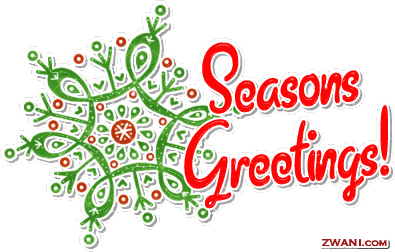 Mark BabichSuzanne BabichJean TonerJim TonerMemory John & Joyce Janaszek Jeff JanaszekSteve EberleMandy Kovacs-LloydJoyce HeckmanRobert NoscheseHolly MendelMarty WeberBella WeberDestiny MendelMichael WeberLouis CamperoKathy CamperoAlex Lemanski Elaine MifflinJoJo Trozzo Audrey Warrick Andy PowaskiIrene HearnLawrence HastTodd LangerMichelle WolfChelsea LangerJennie WojtonValentine Wojton IIIPeggy PattersonWendy MurphyDavid FrancisAlexandra FrancisShirley WielandSharon HelselJohn WelchGloria BiegaTimothy BlackCheryl Hawk BirnbaumLenny ViscoDeb HastCindy ClymireDavid RichardsonDeOntae White Robert Maher JrAngel MaherJasper MaherTom BrownMarquerite BrownAndrea PavlikJeffrey PavlikJames C CudaCharles Fisher(2)Shirley Fisher(2)Brad ScheidmantelAndrea ScheidmantelLarry Sullivan Judy Baker Norman Wesoky Bernard Rolewitz Doris Trozzo Jean GumPaul GumJoyce DrauckerDon DrauckerCheryl NoscheseChris NoscheseDonald MajochaVerla MajochaGeorge Connor Gerri Connor Violet PetrickThomas PetrickNancy Sipes Ralph Sipes Lori Ann LaSorsa-AbshierBrian AbshierAshlee AbshierRyan OleanSherri ReedTony MayoLoriann Disanti Harold MowlMary MowlRonna GoldbergMark KemmererBarb MyersMark MyersVanessa J BuehnerDennis FrancisMr & Mrs Dennis KellyNicole ClingerDavid ClingerDavid FulmerDoressa HamptonJohn SukayAmy SukayTim T Taylor JrAnn L.  Smith Betty PagliaroNick MainosLorriane MusialJosie ConteJanice GwizdakRaymond GwizdakKim OleanTyce OleanMarilyn SharkeyClifford SharkeyMary ContestabileJune PaulNancy SimmonsJohn R ThomsonTommy DeFazioLouis DeFazioJeff HawkRenee HessCathy AdamsTony Conte(2)Kathy Conte(2)Johnny MacWilliamsTerese MacWilliamsGeorgetta LordJohn DetweilerJeff ThomasRita MowlRobin ShayFrank SankeyJohn MuszynskiKathleen MuszynskiBrian SitaTammi SitaRosie NoscheseJohn NoschesePat GallagherTammy GallagherRichard FarrierLori FarrierKevin NelsonShawn KeckBryan SzczerbinskiDana SzczerbinskiLiam Szczerbinski